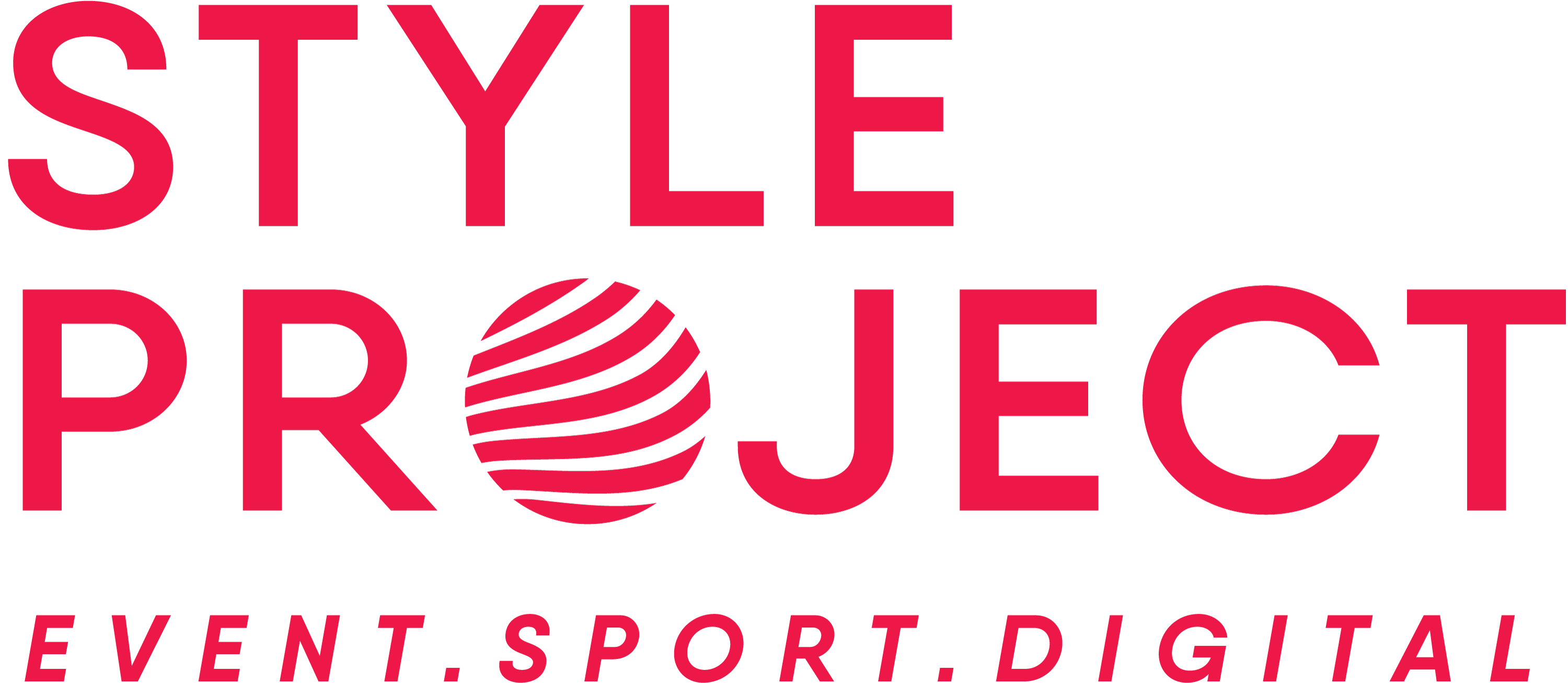 КОНФИДЕНЦИАЛЬНОБРИФ НА РАЗРАБОТКУ КРЕАТИВНОЙ СТРАТЕГИИ 
ДЛЯ СПОРТИВНОГО МАРКЕТИНГАСпасибо! После заполнения брифа мы становимся ближе к цели. STYLE PROJECT
+7 (495) 981-31-15 / info@styleproject.ru / styleproject.events Информация о заказчикеИнформация о заказчикеИнформация о заказчикеО компанииНазваниеО компанииСайтОтветственный менеджер Контактное лицоОтветственный менеджер ДолжностьОтветственный менеджер ТелефонОтветственный менеджер МессенджерОтветственный менеджер E-mailПроект | мероприятие, для которого нужна стратегияПроект | мероприятие, для которого нужна стратегияПроект | мероприятие, для которого нужна стратегияОфициальное название проекта / мероприятияДата проведенияМесто проведенияБренд, для которого нужна стратегияБренд, для которого нужна стратегияБренд, для которого нужна стратегияОфициальное название
(на кириллице / латинице, 
полное / сокращённое)Логотип и фирменный стиль(укажите гиперссылку для скачивания)ДескрипторСлоганСитуация на рынке(тенденции, специфика рынка, конкурентное окружение, социальный сегмент)Целевая аудитория(усреднённые половозрастные признаки и региональная принадлежность, соотношение мужчин и женщин. Типичный представитель вашей̆ ЦА, его вкусы и предпочтения, возраст, семейное положение)Цели проекта / мероприятия(для чего компания это делает, какие идеи вдохновили, какие эмоциональные ожидания от проекта)Позиционирование компании / бренда(что нравится, чего следует избегать, соседство с каким брендами в приоритете)Имеющийся опыт 
(укажите гиперссылку на описание прошлых проектов) Техническое задание для агентстваТехническое задание для агентстваТехническое задание для агентстваPR - кампания 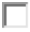  Привлечение лидеров мнений, почётных гостей и амбассадоров Event-интеграция спонсоров и партнёров Кросс-маркетинг Интеграция бренда компании в существующее спортивное событие Комплексная организация спортивного мероприятия Подбор площадок Брендирование 
спортобъекта Работа режиссёрско-постановочной группы Организация питания Фото-видео съемка, создание видео-контента Привлечение специализированного персонала Графический дизайн Производство брендированной продукции Производство наградной атрибутики Разработка сайта / приложения Контекстная реклама / Таргетированная реклама / SEO / Рассылки ДругоеДополнительная информацияДополнительная информацияДополнительная информацияВаш основной эмоциональный посыл 
«без штампов»Запланированный бюджет для данных работПорядок оплатыУсловия публикации проекта в портфолио агентства и подрядчиковСрок предоставления предложенияДата заполнения брифа